본 지원서를 제출하며, 작성내용에 허위사실이 없음을 확인합니다.년    월    일지원자                (인)     입사 지원서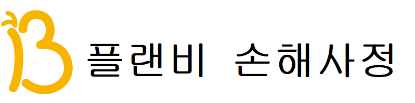      입사 지원서     입사 지원서     입사 지원서     입사 지원서     입사 지원서     입사 지원서     입사 지원서     입사 지원서     입사 지원서     입사 지원서     입사 지원서     입사 지원서     입사 지원서     입사 지원서     입사 지원서     입사 지원서     입사 지원서     입사 지원서     입사 지원서     입사 지원서     입사 지원서(사진)(사진)지원부서지원부서지원부서지원부서희망연봉희망연봉희망연봉희망연봉(사진)(사진)성 명성 명성 명성 명(한문)(한문)(한문)(영문)(영문)(영문)(영문)(사진)(사진)생년월일생년월일생년월일생년월일(사진)(사진)E-MailE-MailE-MailE-Mail휴대폰휴대폰휴대폰휴대폰(사진)(사진)주 소주 소주 소주 소학력사항재학기간(YYYY.MM)재학기간(YYYY.MM)재학기간(YYYY.MM)학교명학교명학교명학교명학교명학교명학교명전공전공전공전공전공졸업여부졸업여부졸업여부학점학점학점학력사항~~~고등학교고등학교고등학교고등학교고등학교고등학교고등학교Y□ N□Y□ N□Y□ N□학력사항~~~대학(교)대학(교)대학(교)대학(교)대학(교)대학(교)대학(교)Y□ N□Y□ N□Y□ N□학력사항~~~대학원대학원대학원대학원대학원대학원대학원Y□ N□Y□ N□Y□ N□경력사항재직기간(YYYY.MM)재직기간(YYYY.MM)재직기간(YYYY.MM)회사명회사명회사명회사명회사명회사명회사명부서 / 직위부서 / 직위부서 / 직위부서 / 직위부서 / 직위최종연봉(만원)최종연봉(만원)최종연봉(만원)최종연봉(만원)최종연봉(만원)퇴사사유경력사항~ ~ ~ 경력사항~~~경력사항~~~자격/면허자격명자격명취득일(YYYY.MM)취득일(YYYY.MM)취득일(YYYY.MM)취득일(YYYY.MM)시행처시행처시행처시행처시행처OAOAExcelExcelExcelExcel□ 상 □ 중 □ 하□ 상 □ 중 □ 하□ 상 □ 중 □ 하□ 상 □ 중 □ 하자격/면허OAOAWordWordWordWord□ 상 □ 중 □ 하□ 상 □ 중 □ 하□ 상 □ 중 □ 하□ 상 □ 중 □ 하자격/면허OAOAPower PointPower PointPower PointPower Point□ 상 □ 중 □ 하□ 상 □ 중 □ 하□ 상 □ 중 □ 하□ 상 □ 중 □ 하자격/면허어학어학TOEICTOEICTOEICTOEIC자격/면허기타(OA 또는 어학 관련)기타(OA 또는 어학 관련)기타(OA 또는 어학 관련)기타(OA 또는 어학 관련)기타(OA 또는 어학 관련)기타(OA 또는 어학 관련)가족관계관계성명성명성명동거여부동거여부동거여부부양여부부양여부부양여부부양여부개인사항개인사항취미취미취미취미가족관계Y□ N□Y□ N□Y□ N□Y□ N□Y□ N□Y□ N□Y□ N□개인사항개인사항특기특기특기특기가족관계Y□ N□Y□ N□Y□ N□Y□ N□Y□ N□Y□ N□Y□ N□개인사항개인사항결혼여부결혼여부결혼여부결혼여부기혼□ 미혼□기혼□ 미혼□기혼□ 미혼□기혼□ 미혼□해외경험지역기간(YYYY.MM)기간(YYYY.MM)기간(YYYY.MM)기간(YYYY.MM)기간(YYYY.MM)기간(YYYY.MM)목적목적목적목적사회봉사경험사회봉사경험해외경험사회봉사경험사회봉사경험병역군별병역기간(YYYY.MM)병역기간(YYYY.MM)병역기간(YYYY.MM)병역기간(YYYY.MM)병역기간(YYYY.MM)병역기간(YYYY.MM)병역기간(YYYY.MM)병과병과병과병과병과병과계급계급계급계급계급병역면제사유병역면제사유병역~~~~~~~      자기소개서      자기소개서      자기소개서      자기소개서      자기소개서      자기소개서      자기소개서      자기소개서      자기소개서      자기소개서      자기소개서      자기소개서      자기소개서      자기소개서      자기소개서      자기소개서      자기소개서      자기소개서      자기소개서      자기소개서      자기소개서      자기소개서성장과정성장과정성장과정성장과정성장과정성장과정성장과정성장과정성장과정성장과정성장과정성장과정성장과정성장과정성장과정성장과정성장과정성장과정성장과정성장과정성장과정성장과정지원동기지원동기지원동기지원동기지원동기지원동기지원동기지원동기지원동기지원동기지원동기지원동기지원동기지원동기지원동기지원동기지원동기지원동기지원동기지원동기지원동기지원동기성격의 장단점성격의 장단점성격의 장단점성격의 장단점성격의 장단점성격의 장단점성격의 장단점성격의 장단점성격의 장단점성격의 장단점성격의 장단점성격의 장단점성격의 장단점성격의 장단점성격의 장단점성격의 장단점성격의 장단점성격의 장단점성격의 장단점성격의 장단점성격의 장단점성격의 장단점입사 후 포부입사 후 포부입사 후 포부입사 후 포부입사 후 포부입사 후 포부입사 후 포부입사 후 포부입사 후 포부입사 후 포부입사 후 포부입사 후 포부입사 후 포부입사 후 포부입사 후 포부입사 후 포부입사 후 포부입사 후 포부입사 후 포부입사 후 포부입사 후 포부입사 후 포부       경력기술서       경력기술서       경력기술서       경력기술서근 무 처최종연봉직    위재직상태근무기간담당업무근 무 처최종연봉직    위재직상태근무기간담당업무